ПОСТАНОВЛЕНИЕ17.02.2023                                                                                                          № 57Об утверждении схемы размещения некапитальных гаражей, стоянки технических и других средств передвижения инвалидов вблизи их места жительства (далее — гараж, стоянка технических средств, вместе также именуемые объектами) на землях находящихся в муниципальной собственности, а также на землях, государственная собственность на которые не разграниченаНа основании п. 1 ст. 39.36-1 Земельного кодекса Российской Федерации, постановлением Правительства Красноярского края от 19.07.2022 № 622-п, ст. 16, 17 Федерального закона от 06.10.2003 № 131-ФЗ «Об общих принципах организации местного самоуправления в Российской Федерации», Уставом города Шарыпово,ПОСТАНОВЛЯЮ:1. Утвердить схему размещения некапитальных гаражей, стоянки технических и других средств передвижения инвалидов вблизи их места жительства (далее — гараж, стоянка технических средств, вместе также именуемые объектами) на землях находящихся в муниципальной собственности, а также на землях, государственная собственность на которые не разграничена, согласно Приложения №1.	2. Контроль за исполнением настоящего Постановления возложить на первого заместителя Главы города Шарыпово Д.В. Саюшева.3. Постановление вступает в силу в день, следующий за днем его официального опубликования в периодическом печатном издании «Официальный вестник города Шарыпово», и подлежит размещению на официальном сайте муниципального образования города Шарыпово Красноярского края (www.gorodsharypovo.ru).Приложение № 1 к постановлениюАдминистрации города Шарыпово  от 17.02.2023 №   57Схема размещения некапитальных гаражей, стоянки технических и других средств передвижения инвалидов вблизи их места жительства (далее — гараж, стоянка технических средств, вместе также именуемые объектами) на землях находящихся в муниципальной собственности, а также на землях, государственная собственность на которые не разграниченаГрафическая частьАДМИНИСТРАЦИЯ ГОРОДА ШАРЫПОВО КРАСНОЯРСКОГО КРАЯГлава города ШарыповоВ.Г. Хохлов№ п/пОписание местоположения земельного участка или земель, на которых размещаются гаражи, стоянки технических средствКадастровый номер земельного участка (в случае, если земельный участок учтен в ЕГРН)Собственник земельного участка (при наличии данных сведений в ЕГРН)Площадь земельного участка или земель, на которых размещается объект, кв. м.Тип объекта (гараж, стоянка технических средств), который размещается на земельном участке (землях)Общее количество объектов, которые размещаются на земельном участке (землях), шт.Общее количество объектов, которые размещаются на земельном участке (землях), шт.Срок размещения объекта123456789количество размещенных объектовколичество свободных мест для размещения объектов (при наличии)Красноярский край, г. Шарыпово, мкр. Северный, в 25 метрах от земельного участка, расположенного по адресу: Красноярский край, г. Шарыпово, мкр. Северный, земельный участок 1, по направлению на юго-восток-Администрация города Шарыпово Красноярского края657стоянка технических средств015Определяется в отношении каждого места отдельноНаименование системы координат   МСК - 166Учетный номер кадастрового квартала  24:57:0000007Наименование системы координат   МСК - 166Учетный номер кадастрового квартала  24:57:0000007Наименование системы координат   МСК - 166Учетный номер кадастрового квартала  24:57:0000007Площадь земельного участка (земель)    657                            м2Площадь земельного участка (земель)    657                            м2Площадь земельного участка (земель)    657                            м2Обозначение характерных точек границКоординаты, мКоординаты, мОбозначение характерных точек границXY1231617499,8955729,342617493,8955729,343617493,8955678,944617488,8955678,945617482,8955678,946617482,8955735,047617499,8955735,678617499,8955729,34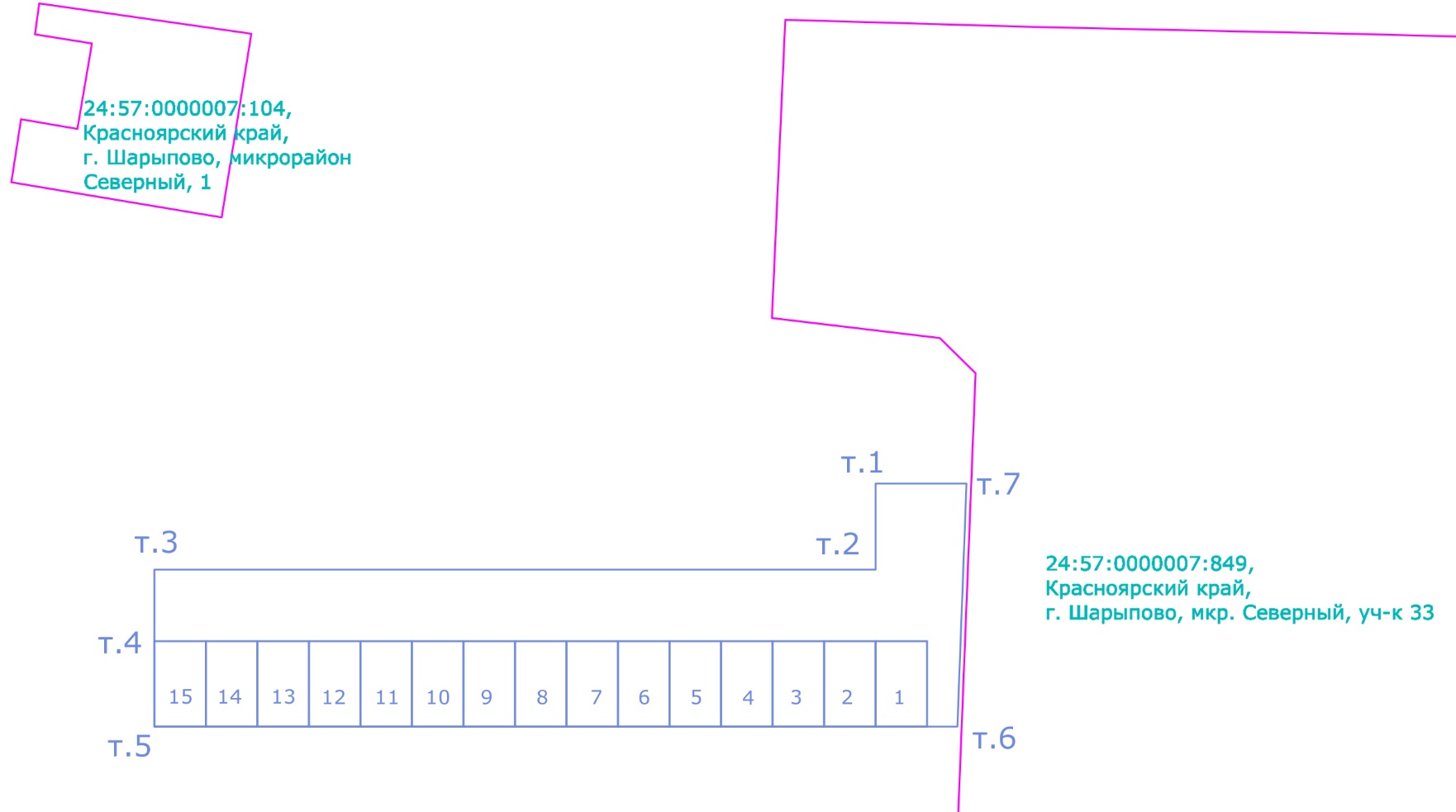 Масштаб 1:  500Условные обозначения:                  - граница земельного участка для размещения стоянки технических средствМасштаб 1:  500Условные обозначения:                  - граница земельного участка для размещения стоянки технических средствМасштаб 1:  500Условные обозначения:                  - граница земельного участка для размещения стоянки технических средств